Periodieke evaluatie van wetenschappelijk onderzoek in MST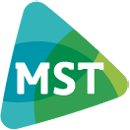 Het wetenschapsbureau dient minimaal jaarlijks (na goedkeuring RvB) op de hoogte gehouden te worden van de voortgang van de studie. Hiertoe dient u onderstaand formulier in te vullen en op te sturen naar het wetenschapsbureau (lokaleuitvoerbaarheid@mst.nl ).Algemene gegevens:Voortgang studie:* Indien de studie inmiddels beëindigd is, dient u tevens het formulier beëindiging studie in te vullen. Dit formulier vindt u deze link onze website MST Wetenschap en Onderzoek.  Financiën studie:** Handleiding controle verrichtingenregistraties staat op het Leerplein (Research)*** Indien incorrecte registraties, deze eerst bij betreffende patiënt in HIX corrigeren vóór insturen formulier.Datum: …….…-………-………Handtekening: ……..……………………….
Titel van de studie: Korte titel: H-nummer:Lokale onderzoeker:Afdeling:Datum goedkeuring METC:Datum goedkeuring RvB:Startdatum onderzoek MST (dag-maand-jaar) Geplande einddatum onderzoek MST (dag-maand-jaar) Is de studie in MST inmiddels beëindigd? * Ja / neeDatum waarop de studie in MST is beëindigd (dag-maand-jaar) Aantal patiënten dat informed consent getekend heeft in MSTAantal patiënten dat (tot nu toe) geïncludeerd is in MSTAantal patiënten dat (tot nu toe) geëxcludeerd is in MSTTotaal aantal te includeren proefpersonen in MST (volgens protocol) Totaal aantal te includeren proefpersonen in MST (volgens eigen inschatting)De studie bevat een financieel component (vastgelegd in het C-formulier)Ja / NeeIndien sprake van een financieel component: er is sprake van niet-reguliere zorg/verrichtingen conform het C-formulierJa / NeeIndien sprake van niet-reguliere zorg**: niet-reguliere zorg is correct geregistreerd onder de trial DBC en de trial DBC bevat geen reguliere zorg/verrichtingenJa / Nee***Verrichtingenregistraties gecontroleerd t/m datum (dag-mnd-jaar)Controle uitgevoerd door (naam):Grip/telefoonnummer:E-mailadres: